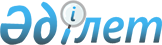 Об утверждении Правил оказания платных видов деятельности по реализации товаров (работ, услуг) государственными архивами, деньги от реализации которых остаются в их распоряжении и расходования ими денег от реализации товаров (работ, услуг)Приказ Министра культуры и спорта Республики Казахстан от 26 сентября 2018 года № 275. Зарегистрирован в Министерстве юстиции Республики Казахстан 27 сентября 2018 года № 17446.      В соответствии с пунктом 2 статьи 70 Бюджетного кодекса Республики Казахстан от 4 декабря 2008 года и подпунктом 17 пункта 2 статьи 1 Закона Республики Казахстан от 16 мая 2018 года "О внесении изменений и дополнений в некоторые законодательные акты Республики Казахстан по вопросам архивного дела" ПРИКАЗЫВАЮ: 

      1. Утвердить прилагаемые Правила оказания платных видов деятельности по реализации товаров (работ, услуг) государственными архивами, деньги от реализации которых остаются в их распоряжении и расходования ими денег от реализации товаров (работ, услуг).

      2. Департаменту архивного дела и документации в установленном законодательством порядке обеспечить:

      1) государственную регистрацию настоящего приказа в Министерстве юстиции Республики Казахстан;

      2) в течение десяти календарных дней со дня государственной регистрации настоящего приказа направление его в электронном виде на казахском и русском языках в Республиканское государственное предприятие на праве хозяйственного ведения "Республиканский центр правовой информации" для официального опубликования и включения в Эталонный контрольный банк нормативных правовых актов Республики Казахстан;

      3) в течение двух рабочих дней после введения в действие настоящего приказа размещение его на интернет-ресурсе Министерства культуры и спорта Республики Казахстан;

      4) в течение двух рабочих дней после исполнения мероприятий, предусмотренных настоящим пунктом, представление в Департамент юридической службы Министерства культуры и спорта Республики Казахстан сведений об исполнении мероприятий.

      3. Контроль за исполнением настоящего приказа возложить на курирующего вице-министра культуры и спорта Республики Казахстан.

      4. Настоящий приказ вводится в действие по истечении десяти календарных дней после дня его первого официального опубликования.



      "СОГЛАСОВАН"
Министр финансов
Республики Казахстан
______________ А. Смаилов
"___" __________ 2018 года

 Правила оказания платных видов деятельности по реализации товаров (работ, услуг) государственными архивами, деньги от реализации которых остаются в их распоряжении и расходования ими денег от реализации товаров (работ, услуг) Глава 1. Общие положения      1. Настоящие Правила оказания платных видов деятельности по реализации товаров (работ, услуг) государственными архивами, деньги от реализации которых остаются в их распоряжении и расходования ими денег от реализации товаров (работ, услуг) определяют порядок оказания платных видов деятельности по реализации товаров (работ, услуг) государственными архивами, деньги от реализации которых остаются в их распоряжении, и расходования ими денег от реализации товаров (работ, услуг).

 Глава 2. Порядок оказания платных видов деятельности по реализации товаров (работ, услуг) государственными архивами, деньги от реализации которых остаются в их распоряжении      2. Государственные архивы оказывают платные виды деятельности по реализации товаров (работ, услуг), предусмотренные пунктом 1 статьи 17 Закона Республики Казахстан "О Национальном архивном фонде и архивах" (далее – Закон), с заключением договора об оказании платных услуг в рамках гражданского законодательства.

      Сноска. Пункт 2 - в редакции приказа и.о. Министра культуры и спорта РК от 26.07.2021 № 229 (вводится в действие по истечении десяти календарных дней после дня его первого официального опубликования).

      3. К платным видам деятельности по реализации товаров (работ, услуг), государственными архивами, относятся:

      1) упорядочение архивных документов;

      2) проведение по заказам (заявкам) физических и юридических лиц курсов и семинаров по обучению современным основам документирования и управления документацией; 

      3) реставрация, консервация, переплет архивных дел и документов, изготовление архивных коробок;

      4) изготовление страховых копий, восстановление текста архивных документов;

      5) копирование архивных документов;

      6) перевод по заказам (заявкам) физических и юридических лиц архивных документов в электронную форму, за исключением архивных документов, указанных в пункте 1 статьи 15-1 Закона;

      7) организация и проведение по заказам (заявкам) физических и юридических лиц документальных выставок;

      8) выявление по заказам (заявкам) физических и юридических лиц информации генеалогического и тематического характеров;

      9) разработка перечней документов с указанием сроков хранения, номенклатур дел;

      10) издание и реализация методической литературы, сборников архивных документов, учебной и других публикаций;

      11) депозитарное хранение архивных документов.

      4. Государственные архивы размещают информацию с указанием перечня платных видов деятельности по реализации товаров (работ, услуг) и прейскурант цен на товары (работы, услуги), реализуемые государственными архивами, в зданиях государственных архивов на видном месте, а также на официальных сайтах акиматов области, города республиканского значения, столицы.

      Прейскурант цен на товары (работы, услуги), реализуемые государственными архивами областей, городов республиканского значения, столицы, городов, районов, утверждается местным исполнительным органом области, города республиканского значения, столицы.

      Сноска. Пункт 4 - в редакции приказа и.о. Министра культуры и спорта РК от 26.07.2021 № 229 (вводится в действие по истечении десяти календарных дней после дня его первого официального опубликования).

      5. Государственные архивы реализуют товары (работы, услуги) физическим и юридическим лицам на основании письменного заявления в произвольной форме.

      6. Взаимоотношения, в том числе форма оплаты, по реализации товаров (работ, услуг) на платной основе между государственным архивом и физическими или юридическими лицами регулируются гражданско-правовым договором.

      7. Оплата за реализацию товаров (работ, услуг) государственными архивами производится:

      1) в безналичной форме путем перечисления денежных средств на контрольный счет наличности платных услуг государственного архива;

      2) в наличной форме в кассу государственного архива на основании кассовых приходных ордеров с обязательным применением контрольно-кассовых машин.

 Глава 3. Порядок расходования государственными архивами, денег от реализации товаров (работ, услуг)      8. Денежные средства, поступающие от оказания платных видов деятельности по реализации товаров (работ, услуг) государственными архивами, расходуются по следующим направлениям:

      1) укрепление материально-технической базы;

      2) оплата труда специалистов, привлекаемых для оказания платных видов деятельности;

      3) хозяйственные расходы (оплата услуг связи, оплата транспортных услуг, оплата за коммунальные услуги, ремонт оргтехники и компьютеров, текущий ремонт здания, ремонт служебных автомобилей, приобретение предметов и материалов для текущих целей);

      4) приобретение учебных пособий, наглядных материалов для проведения обучения по заказам (заявкам) физических и юридических лиц, аренда помещений;

      5) приобретение архивных документов у физических и юридических лиц;

      6) издание сборников учебно-методических документов по архивной отрасли, сборников архивных документов, справочников и других публикаций по архивному делу;

      7) реставрация, консервация, переплет архивных дел и документов, изготовление архивных картонных коробок;

      8) расходы, связанные с участием в научных, отраслевых конкурсах, в том числе государственных закупках.

      Сноска. Пункт 8 - в редакции приказа и.о. Министра культуры и спорта РК от 26.07.2021 № 229 (вводится в действие по истечении десяти календарных дней после дня его первого официального опубликования).

      9. Планы поступлений и расходов денег, получаемых государственными архивами от реализации товаров (работ, услуг), остающихся в их распоряжении, составляются в порядке, утвержденном приказом Министра финансов Республики Казахстан от 4 декабря 2014 года № 540 "Об утверждении Правил исполнения бюджета и его кассового обслуживания" (зарегистрирован в Реестре государственной регистрации нормативных правовых актов под № 9934).


					© 2012. РГП на ПХВ «Институт законодательства и правовой информации Республики Казахстан» Министерства юстиции Республики Казахстан
				
      Министр культуры и спорта
Республики Казахстан 

А. Мухамедиулы
Утверждены
приказом
Министра культуры и спорта Республики Казахстан
от 26 сентября 2018 года № 275